РОЖИЩЕНСЬКА МІСЬКА РАДАЛУЦЬКОГО  РАЙОНУ ВОЛИНСЬКОЇ ОБЛАСТІВИКОНАВЧИЙ КОМІТЕТ                                                           Р І Ш Е Н Н Я  06  травня  2022 року                                                                            № 82 Про внесення змін до рішення виконавчого комітету Рожищенськоїміської ради від 6 квітня 2022 року №60«Про затвердження Порядку компенсаціївитрат за тимчасове розміщення внутрішньопереміщених осіб, які перемістилися у період воєнного стану і не отримують щомісячної адресної допомоги внутрішньо переміщенимособам для покриття витрат на проживання,в тому числі на оплату житлово-комунальних послуг, в Рожищенській територіальній громаді»Відповідно до статті 40, частини шостої статті 59 Закону України «Про місцеве самоврядування в Україні», постанови Кабінету Міністрів України від  29 квітня 2022 року № 490 «Про внесення змін до постанови Кабінету Міністрів України від 19 березня 2022 р. № 333», виконавчий комітет Рожищенської міської ради:   ВИРІШИВ:1. Внести до рішення виконавчого комітету Рожищенської міської ради від 6 квітня 2022 року № 60 «Про затвердження Порядку компенсації витрат за тимчасове розміщення внутрішньо переміщених осіб, які перемістилися у період воєнного стану і не отримують щомісячної адресної допомоги внутрішньо переміщеним особам для покриття витрат на проживання, в тому числі на оплату житлово-комунальних послуг, в Рожищенській територіальній громаді» зміни, що додаються.2. Загальному відділу Рожищенської міської ради (Олександр Івашин) оприлюднити це рішення на сайті Рожищенської міської ради. 3. Контроль за виконанням цього рішення покласти на заступника міського голови з питань діяльності виконавчих органів міської ради  Сергія Лясковського.Міський голова                                                                       Вячеслав ПОЛІЩУК Солодуха Алла 21541                                                                              ЗАТВЕРДЖЕНО							       рішенням виконавчого комітету							       Рожищенської     міської ради				                                      від   06.05.2022 № 82ЗМІНИ,що вносяться до рішення виконавчого комітету Рожищенської міської ради від 6 квітня 2022 року № 60  «Про затвердження Порядку компенсації витрат за тимчасове розміщення внутрішньо переміщених осіб, які перемістилися у період воєнного стану і не отримують щомісячної адресної допомоги внутрішньо переміщеним особам для покриття витрат на проживання, в тому числі на оплату житлово-комунальних послуг, в Рожищенській територіальній громаді»1. У назві та тексті рішення виконавчого комітету Рожищенської міської ради від 6 квітня 2022 року № 60 та Порядку компенсації витрат за тимчасове розміщення внутрішньо переміщених осіб, які перемістилися у період воєнного стану і не отримують щомісячної адресної допомоги внутрішньо переміщеним особам для покриття витрат на проживання, в тому числі на оплату житлово-комунальних послуг, в Рожищенській територіальній громаді, затвердженому зазначеним рішенням виконавчого комітету (далі – Порядок) слова «і не отримують щомісячної адресної допомоги внутрішньо переміщеним особам для покриття витрат на проживання, в тому числі на оплату житлово-комунальних послуг” виключити.            2. Пункт 2 Порядку викласти у такій редакції:«2. Компенсація надається фізичним особам — громадянам України віком від 18 років, які є власниками житла або їх представниками, наймачами (орендарями) житла державної або комунальної власності, спадкоємцями, які прийняли спадщину, і безоплатно розміщували в цих приміщеннях внутрішньо переміщених осіб, які після введення Указом Президента України від 24 лютого 2022 р. № 64 воєнного стану перемістилися з території адміністративно-територіальної одиниці, на якій проводяться воєнні (бойові) дії та яка визначена в переліку, затвердженому розпорядженням Кабінету Міністрів України від 6 березня 2022 р. № 204, крім членів своєї сім’ї у розумінні Сімейного кодексу України (далі – особи, що розмістили внутрішньо переміщених осіб), для покриття понесених ними витрат, пов’язаних з розміщенням внутрішньо переміщених осіб.»            3. Пункт 4 Порядку доповнити новим абзацом такого змісту:«Заяви можуть бути подані в паперовій формі або в електронній формі на електронну адресу Рожищенської міської ради m_rada@i.ua . »            4. Пункт 5 Порядку викласти в такій редакції:«5. Для отримання компенсації особа, що розмістили внутрішньо переміщених осіб, не пізніше ніж протягом п’яти днів з дня закінчення звітного місяця подає до юридичного відділу Рожищенської міської ради, заяву за формою визначеною постановою Кабінету Міністрів України від 19 березня 2022 р. № 333. Заява подається в паперовій формі або в електронній формі (на електронну адресу Рожищенської міської ради m_rada@i.ua ). У разі подання заяви в паперовій формі особа, що розмістила внутрішньо переміщених осіб, пред’являє:документ, який посвідчує його особу; документ, що підтверджує право власності або користування житловим приміщенням, або документ, що підтверджує повноваження представника власника. У разі подання заяви в електронній формі до такої заяви додаються електронні копії (фотокопії): документа, який посвідчує особу, що розмістила внутрішньо переміщених осіб; документа, що підтверджує право власності або користування житловим приміщенням, або документа, що підтверджує повноваження представника власника.»              5. Пункт 6 Порядку виключити.              6. Пункт 7 викласти у такій редакції:«7. Заява розглядається юридичним відділом Рожищенської міської ради протягом п’яти робочих днів з дня її отримання. Перебіг п’яти робочих днів розпочинається з дня, що настає за днем отримання такої заяви.              Протягом строку розгляду заяви юридичний відділ Рожищенської міської ради проводить перевірку наведених у заяві відомостей, із залученням фахівців комунальної установи "Центр соціальних служб" Рожищенської міської ради та старост старостинських округів Рожищенської територіальної громади, які проводять перевірку наведених у заяві відомостей з відвідуванням (у разі потреби) місця розміщення внутрішньо переміщених осіб, зокрема з метою перевірки факту такого розміщення, його безоплатності, кількості розміщених осіб та умов їх проживання, паперових та електронних документів, що посвідчують особу, а також свідоцтва про народження внутрішньо переміщеної особи, довідки про взяття на облік внутрішньо переміщеної особи, документів, що підтверджують приналежність до вразливих груп населення або їх соціальний статус.»              7. Пункт 13 викласти у такій редакції: «13. За результатами перевірки юридичний відділ Рожищенської міської ради узагальнює надану у заявах інформацію у переліки згідно постанови  Кабінету Міністрів України від 19 березня 2022 р. № 333 (далі — переліки) та подає переліки до Волинської обласної військової адміністрації до 12 числа місяця, що настає за звітним.»             8. Пункт 14 Порядку викласти у такій редакції:«14. Компенсація особам, що розмістили внутрішньо переміщених осіб, виплачується за рахунок коштів державного та місцевих бюджетів (зокрема, резервного фонду бюджету), коштів підприємств, установ та організацій незалежно від форми власності, іноземних держав та міжнародних організацій у вигляді благодійної, гуманітарної та матеріальної допомоги, а також добровільних пожертвувань фізичних і юридичних осіб, благодійних організацій та громадських об’єднань, інших не заборонених законодавством джерел у безготівковій формі за зазначеними у заяві банківськими реквізитами до кінця місяця з дня закінчення звітного місяця за умови відсутності заборгованості за житлово-комунальні послуги.          Факт відсутності заборгованості за житлово-комунальні послуги особа, що розмістила внутрішньо переміщених осіб, підтверджує своїм підписом, що проставляється у заяві про отримання компенсації.            Компенсація особам, що розмістили чотирьох і більше внутрішньо переміщених осіб, а також осіб з інвалідністю, осіб старше шістдесяти років, одиноких матерів, членів багатодітних сімей, членів сімей загиблих (померлих) захисників і захисниць України, інших вразливих груп населення, виплачується за рахунок наявних коштів міжнародних організацій, благодійних організацій та громадських об’єднань в рамках домовленостей, узгоджених з Мінрегіоном.»                      9. Додатки 3, 4 до Порядку виключити.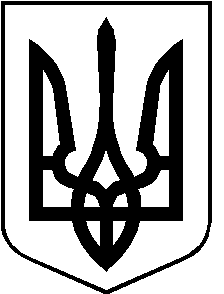 